FORMULARZ ZGŁASZANIA UWAG i WNIOSKÓWdo Prognozy oddziaływania na środowisko projektu Strategii Zintegrowanych Inwestycji Terytorialnych Aglomeracji WałbrzyskiejInformacja o zgłaszającymUWAGI i WNIOSKI ZGŁOSZONE do Prognozy oddziaływania na środowisko projektu Strategii Zintegrowanych Inwestycji Terytorialnych Aglomeracji Wałbrzyskiej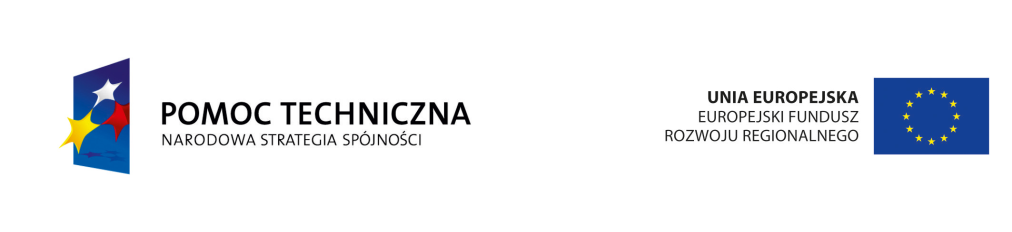 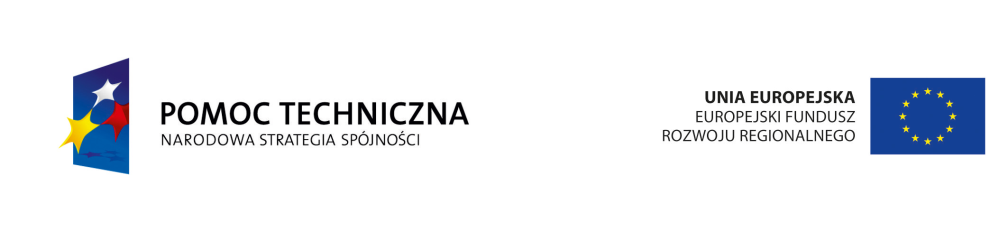 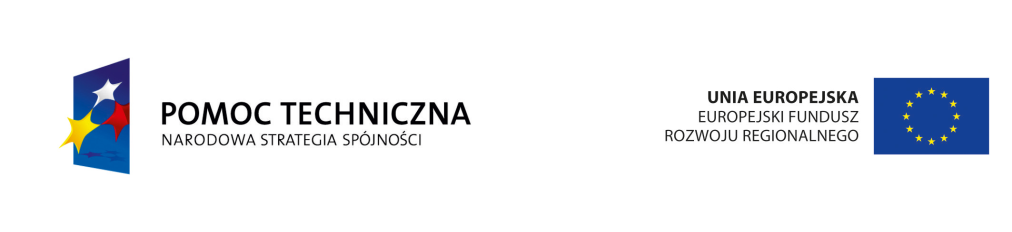 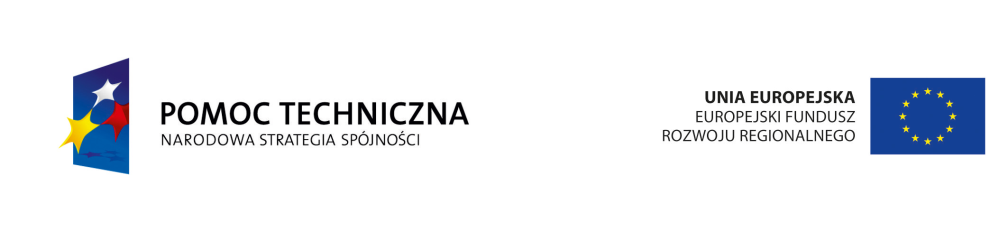 1Wyrażam opinię jako:osoba prywatnareprezentując instytucję/organizację2Nazwa instytucji/organizacji:Lp.ZAPIS W DOKUMENCIE,DO KTÓREGO ZGŁASZANE SĄ UWAGI/WNIOSKI (wraz z podaniem rozdziału i numeru strony)TREŚĆ UWAGI/WNIOSKUUZASADNIENIE UWAGI/WNIOSKU…